Центр правовой информации   В  РЦБС Гурьевского района на базе Детской районной библиотеки в 2006 году был открыт Центр правовой информации. Центр начал свою работу с октября, хотя информирование по правовым вопросам осуществлялось и ранее по мере поступления запросов. Находили информацию в литературе, которая находится в Обменном фонде ЦБ. С открытием Центра правовой информации сразу возникла большая потребность в правовом просвещении. И сотрудники, и население, зная, где можно получить справку, совет, информацию по правовым вопросам, стали чаще обращаться в центр.Запросы от населения выполняются с помощью установленной в библиотеке программы ЮНЕСКО «Информация для всех»:«Детство и юношество: государственная политика, правовые, социальные и психологические аспекты».«Профилактика поведения высокой степени риска».«Президент России – гражданам школьного возраста».ЦПИ – это быстрое обеспечение необходимой информацией пользователей разных структур общества, это использование  права на получение свободного доступа к официальным нормативным документам. Центр сотрудничает с руководителями местной администрации, с депутатским корпусом района, с районной администрацией (при необходимости). Центром были приобретены:  «Бюджетный кодекс»;  «Семейный кодекс»;  «Гражданский кодекс»;  «Конституция РФ»;  «Полная правовая энциклопедия» с диском.
     Наряду с выполнением запросов и справок ЦПИ проводит разнообразные  массовые мероприятия в основном для детей. Их правовое просвещение  начинается со знакомства с  «Конвенцией о правах ребенка»,  с Федеральным законом  «Об основных гарантиях прав ребенка в Российской Федерации», с «Конституции РФ» и другими документами. 
«Знакомство с Президентом  России»; «Символы нашего района»; «Символы нашего государства»; «Я – моей Родины частичка»; «Ты имеешь право…»; «Вы и ваши права», «Ваши права, дети!», «Права и обязанности» - вот небольшой перечень основных массовых мероприятий для школьников. 
 
   





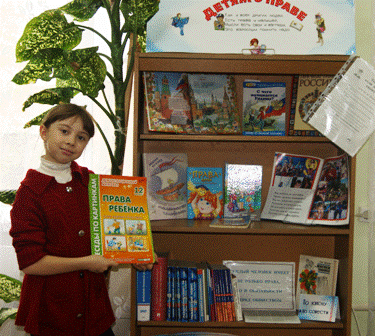 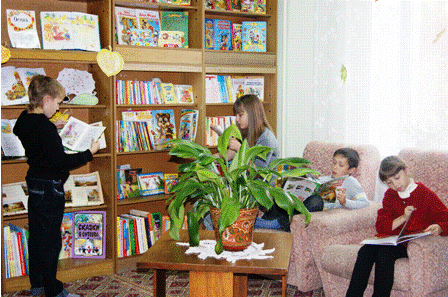 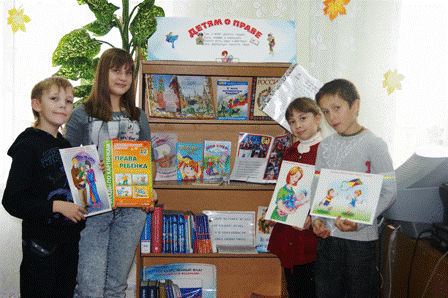 